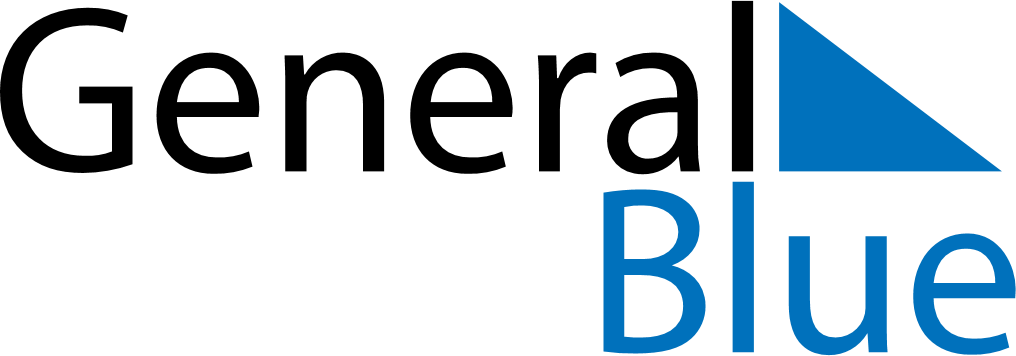 June 2026June 2026June 2026June 2026PhilippinesPhilippinesPhilippinesSundayMondayTuesdayWednesdayThursdayFridayFridaySaturday12345567891011121213Independence DayIndependence Day1415161718191920Islamic New YearJosé Rizal’s birthdayJosé Rizal’s birthday2122232425262627282930